УТВЕРЖДАЮ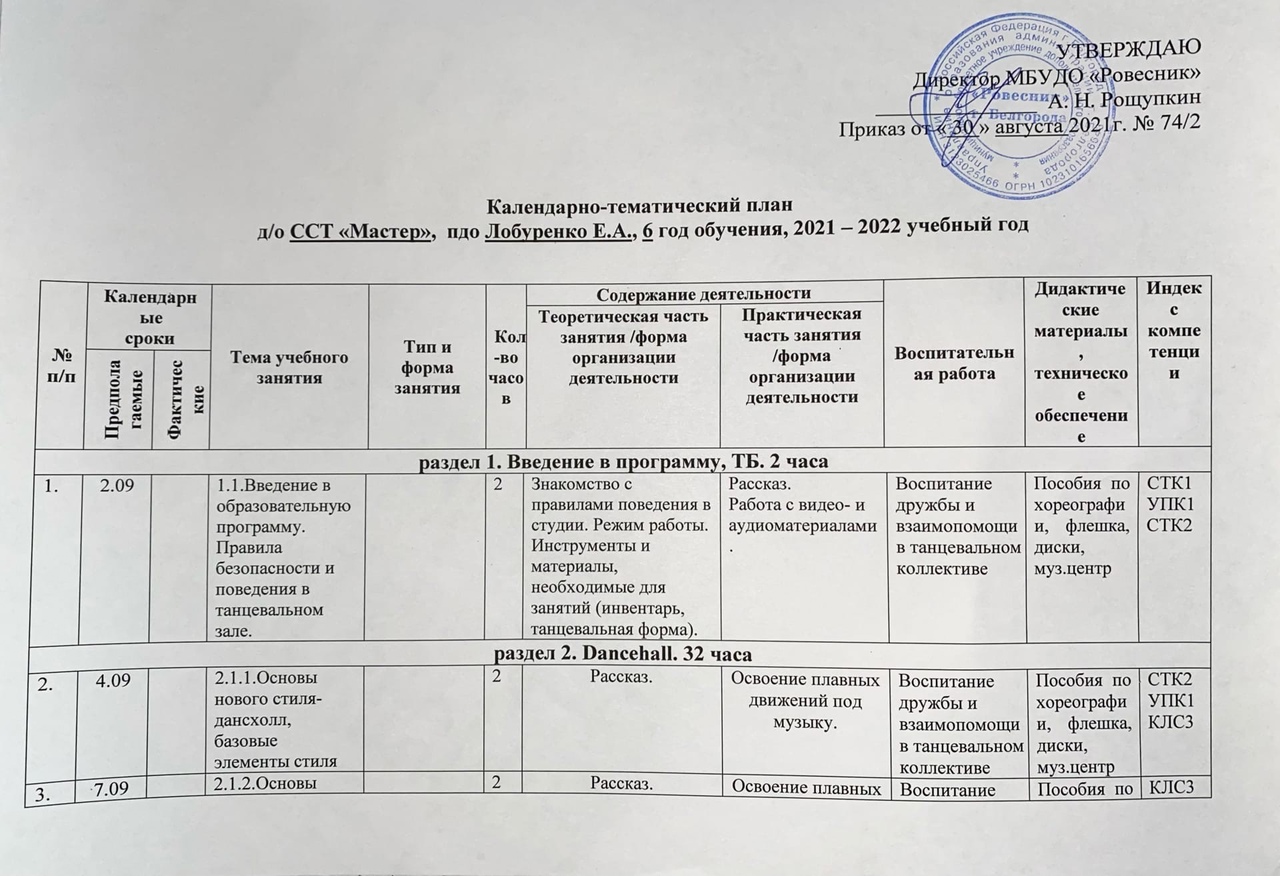 Директор МБУДО «Ровесник»_______________  А. Н. РощупкинПриказ от « 30 » августа 2021г. № 74/2Календарно-тематический план д/о ССТ «Мастер»,  пдо Лобуренко Е.А., 6 год обучения, 2021 – 2022 учебный год№п/пКалендарныесрокиКалендарныесрокиКалендарныесрокиТема учебного занятияТема учебного занятияТип и формазанятия Кол-во часовКол-во часовСодержание деятельностиСодержание деятельностиВоспитательная работаВоспитательная работаДидактические материалы,техническое обеспечениеИндекс компетенции№п/пКалендарныесрокиКалендарныесрокиКалендарныесрокиТема учебного занятияТема учебного занятияТип и формазанятия Кол-во часовКол-во часовТеоретическая часть занятия /форма организации деятельностиПрактическая часть занятия /форма организации деятельностиВоспитательная работаВоспитательная работаДидактические материалы,техническое обеспечениеИндекс компетенции№п/пПредполагаемыеФактическиеФактическиеТема учебного занятияТема учебного занятияТип и формазанятия Кол-во часовКол-во часовТеоретическая часть занятия /форма организации деятельностиПрактическая часть занятия /форма организации деятельностиВоспитательная работаВоспитательная работаДидактические материалы,техническое обеспечениеИндекс компетенциираздел 1. Введение в программу, ТБ. 2 часараздел 1. Введение в программу, ТБ. 2 часараздел 1. Введение в программу, ТБ. 2 часараздел 1. Введение в программу, ТБ. 2 часараздел 1. Введение в программу, ТБ. 2 часараздел 1. Введение в программу, ТБ. 2 часараздел 1. Введение в программу, ТБ. 2 часараздел 1. Введение в программу, ТБ. 2 часараздел 1. Введение в программу, ТБ. 2 часараздел 1. Введение в программу, ТБ. 2 часараздел 1. Введение в программу, ТБ. 2 часараздел 1. Введение в программу, ТБ. 2 часараздел 1. Введение в программу, ТБ. 2 часараздел 1. Введение в программу, ТБ. 2 часараздел 1. Введение в программу, ТБ. 2 часа2.091.1.Введение в образовательную программу. Правила безопасности и поведения в танцевальном зале. 2Знакомство с  правилами поведения в студии. Режим работы. Инструменты и материалы, необходимые для занятий (инвентарь, танцевальная форма). Знакомство с  правилами поведения в студии. Режим работы. Инструменты и материалы, необходимые для занятий (инвентарь, танцевальная форма). Рассказ. Работа с видео- и аудиоматериалами. Рассказ. Работа с видео- и аудиоматериалами. Воспитание дружбы и взаимопомощи в танцевальном коллективеПособия по хореографии, флешка, диски, муз.центрСТК1УПК1СТК2раздел 2. Dancehall. 32 часараздел 2. Dancehall. 32 часараздел 2. Dancehall. 32 часараздел 2. Dancehall. 32 часараздел 2. Dancehall. 32 часараздел 2. Dancehall. 32 часараздел 2. Dancehall. 32 часараздел 2. Dancehall. 32 часараздел 2. Dancehall. 32 часараздел 2. Dancehall. 32 часараздел 2. Dancehall. 32 часараздел 2. Dancehall. 32 часараздел 2. Dancehall. 32 часараздел 2. Dancehall. 32 часараздел 2. Dancehall. 32 часа4.092.1.1.Основы нового стиля-дансхолл, базовые элементы стиля2Рассказ. Рассказ. Освоение плавных движений под музыку.  Освоение плавных движений под музыку.  Воспитание дружбы и взаимопомощи в танцевальном коллективеПособия по хореографии, флешка, диски, муз.центрСТК2УПК1КЛС37.092.1.2.Основы нового стиля-дансхолл, базовые элементы стиля2Рассказ. Рассказ. Освоение плавных движений под музыку.  Освоение плавных движений под музыку.  Воспитание дружбы и взаимопомощи в танцевальном коллективеПособия по хореографии, флешка, диски, муз.центрКЛС3УПК1СТК19.092.1.3.Основы нового стиля-дансхолл, базовые элементы стиля2Рассказ. Рассказ. Освоение плавных движений под музыку.  Освоение плавных движений под музыку.  Воспитание дружбы и взаимопомощи в танцевальном коллективеПособия по хореографии, флешка, диски, муз.центрСТК1УПК1КЛС311.092.1.4.Основы нового стиля-дансхолл, базовые элементы стиля2Рассказ. Рассказ. Освоение плавных движений под музыку.  Освоение плавных движений под музыку.  Воспитание дружбы и взаимопомощи в танцевальном коллективеПособия по хореографии, флешка, диски, муз.центрИК3УПК1КЛС314.092.1.5.Основы нового стиля-дансхолл, базовые элементы стиля2Рассказ. Рассказ. Освоение плавных движений под музыку.  Освоение плавных движений под музыку.  Воспитание дружбы и взаимопомощи в танцевальном коллективеПособия по хореографии, флешка, диски, муз.центрСТК1УПК1КЛС316.092.1.6.Основы нового стиля-дансхолл, базовые элементы стиля2.1.6.Основы нового стиля-дансхолл, базовые элементы стиляЗанятие сообщение новых знаний2Эмоции в танце. Рассказ.Эмоции в танце. Рассказ.Применение эмоций в танце. Применение эмоций в танце. Воспитание дружбы и взаимопомощи в танцевальном коллективеПособия по хореографии, флешка, диски, муз.центрУПК1ИК3КЛС318.092.1.7.Основы нового стиля-дансхолл, базовые элементы стиля2.1.7.Основы нового стиля-дансхолл, базовые элементы стиляЗанятие формирования умений и навыков.2Эмоции в танце. Рассказ.Эмоции в танце. Рассказ.Применение эмоций в танце. Применение эмоций в танце. Воспитание дружбы и взаимопомощи в танцевальном коллективеПособия по хореографии, флешка, диски, муз.центрИК3УПК1КЛС321.092.1.8.Основы нового стиля-дансхолл, базовые элементы стиля2.1.8.Основы нового стиля-дансхолл, базовые элементы стиляЗанятие формирования умений и навыков.2Эмоции в танце. Рассказ.Эмоции в танце. Рассказ.Применение эмоций в танце. Применение эмоций в танце. Воспитание дружбы и взаимопомощи в танцевальном коллективеПособия по хореографии, флешка, диски, муз.центрСТК1ИК3КЛС323.092.1.9.Основы нового стиля-дансхолл, базовые элементы стиля2.1.9.Основы нового стиля-дансхолл, базовые элементы стиляЗанятие закрепления и развития знаний, умений, навыков2Эмоции в танце. Рассказ.Эмоции в танце. Рассказ.Применение эмоций в танце. Применение эмоций в танце. Воспитание дружбы и взаимопомощи в танцевальном коллективеПособия по хореографии, флешка, диски, муз.центрСТК1УПК1СТК225.092.1.10.Основы нового стиля-дансхолл, базовые элементы стиля2.1.10.Основы нового стиля-дансхолл, базовые элементы стиляЗанятие закрепления и развития знаний, умений, навыков2Эмоции в танце. Рассказ.Эмоции в танце. Рассказ.Применение эмоций в танце. Применение эмоций в танце. Воспитание дружбы и взаимопомощи в танцевальном коллективеПособия по хореографии, флешка, диски, муз.центрСТК2УПК1КЛС328.092.1.11.Основы нового стиля-дансхолл, базовые элементы стиля2.1.11.Основы нового стиля-дансхолл, базовые элементы стиляЗанятие сообщение новых знаний2Эмоции в танце. Рассказ.Эмоции в танце. Рассказ.Применение эмоций в танце в сочетании с танцевальными движениями.Применение эмоций в танце в сочетании с танцевальными движениями.Воспитание дружбы и взаимопомощи в танцевальном коллективеПособия по хореографии, флешка, диски, муз.центрКЛС3УПК1СТК130.092.1.12.Основы нового стиля-дансхолл, базовые элементы стиля2.1.12.Основы нового стиля-дансхолл, базовые элементы стиляЗанятие формирования умений и навыков.2Эмоции в танце. Рассказ.Эмоции в танце. Рассказ.Применение эмоций в танце в сочетании с танцевальными движениями.Применение эмоций в танце в сочетании с танцевальными движениями.Воспитание дружбы и взаимопомощи в танцевальном коллективеПособия по хореографии, флешка, диски, муз.центрСТК1УПК1КЛС32.102.1.13.Основы нового стиля-дансхолл, базовые элементы стиля2.1.13.Основы нового стиля-дансхолл, базовые элементы стиляЗанятие формирования умений и навыков.2Эмоции в танце. Рассказ.Эмоции в танце. Рассказ.Применение эмоций в танце в сочетании с танцевальными движениями.Применение эмоций в танце в сочетании с танцевальными движениями.Воспитание дружбы и взаимопомощи в танцевальном коллективеПособия по хореографии, флешка, диски, муз.центрИК3УПК1КЛС35.102.2.14.Основы нового стиля-дансхолл, базовые элементы стиля2.2.14.Основы нового стиля-дансхолл, базовые элементы стиляЗанятие сообщение новых знаний2Рассказ. Рассказ. Работа у станка.Работа у станка.Воспитание дружбы и взаимопомощи в танцевальном коллективеПособия по хореографии, флешка, диски, муз.центрСТК1УПК1КЛС37.102.2.1.8-10 связок под музыку, применяя все изученные элементы стиля2.2.1.8-10 связок под музыку, применяя все изученные элементы стиляЗанятие формирования умений и навыков.2Рассказ.Рассказ.Работа у станка. Работа у станка. Воспитание дружбы и взаимопомощи в танцевальном коллективеПособия по хореографии, флешка, диски, муз.центрУПК1ИК3КЛС39.102.2.2.8-10 связок под музыку, применяя все изученные элементы стиля2.2.2.8-10 связок под музыку, применяя все изученные элементы стиляЗанятие формирования умений и навыков.2Рассказ. Рассказ. Работа у станка.Работа у станка.Воспитание дружбы и взаимопомощи в танцевальном коллективеПособия по хореографии, флешка, диски, муз.центрИК3УПК1КЛС3раздел 3. Элементы современного танца 70 часовраздел 3. Элементы современного танца 70 часовраздел 3. Элементы современного танца 70 часовраздел 3. Элементы современного танца 70 часовраздел 3. Элементы современного танца 70 часовраздел 3. Элементы современного танца 70 часовраздел 3. Элементы современного танца 70 часовраздел 3. Элементы современного танца 70 часовраздел 3. Элементы современного танца 70 часовраздел 3. Элементы современного танца 70 часовраздел 3. Элементы современного танца 70 часовраздел 3. Элементы современного танца 70 часовраздел 3. Элементы современного танца 70 часовраздел 3. Элементы современного танца 70 часовраздел 3. Элементы современного танца 70 часов12.1012.103.1.1.Джаз. Разновидности. Разучивание первой части танцевальной композиции3.1.1.Джаз. Разновидности. Разучивание первой части танцевальной композицииЗанятие закрепления и развития знаний, умений, навыков2Рассказ. Рассказ. Работа у станка.Работа у станка.Воспитание дружбы и взаимопомощи в танцевальном коллективеПособия по хореографии, флешка, диски, муз.центрСТК1УПК1СТК214.1014.103.1.2.Джаз. Разновидности. Разучивание первой части танцевальной композиции3.1.2.Джаз. Разновидности. Разучивание первой части танцевальной композицииЗанятие закрепления и развития знаний, умений, навыков2Рассказ. Рассказ. Работа у станка.Работа у станка.Воспитание дружбы и взаимопомощи в танцевальном коллективеПособия по хореографии, флешка, диски, муз.центрСТК2УПК1КЛС316.1016.103.2.Классический джаз. Основы. Разучивание первой части танцевальной композиции  3.2.Классический джаз. Основы. Разучивание первой части танцевальной композиции  Занятие закрепления и развития знаний, умений, навыков2Рассказ. Рассказ. Работа у станка.Работа у станка.Воспитание дружбы и взаимопомощи в танцевальном коллективеПособия по хореографии, флешка, диски, муз.центрКЛС3УПК1СТК119.1019.103.3.Классический джаз. Основы. Повторение первой части и разучивание второго фрагмента танца 3.3.Классический джаз. Основы. Повторение первой части и разучивание второго фрагмента танца Занятие сообщение новых знаний2Плавные движения под музыку.Плавные движения под музыку.Воспитание дружбы и взаимопомощи в танцевальном коллективеПособия по хореографии, флешка, диски, муз.центрСТК1УПК1КЛС321.1021.103.4.Классический джаз. Основы. Второй фрагмент. Изучение третьего фрагмента танцевальной композиции 3.4.Классический джаз. Основы. Второй фрагмент. Изучение третьего фрагмента танцевальной композиции Занятие формирования умений и навыков.2Плавные движения под музыку.Плавные движения под музыку.Воспитание дружбы и взаимопомощи в танцевальном коллективеПособия по хореографии, флешка, диски, муз.центрИК3УПК1КЛС323.1023.103.5.Классический джаз. Основы. Отработка сложных движений и различных рисунков танца (перестроений).3.5.Классический джаз. Основы. Отработка сложных движений и различных рисунков танца (перестроений).Занятие закрепления и развития знаний, умений, навыков2Плавные движения под музыку.Плавные движения под музыку.Воспитание дружбы и взаимопомощи в танцевальном коллективеПособия по хореографии, флешка, диски, муз.центрСТК1УПК1КЛС326.1026.103.6.Совершенствование навыков классического джаза. Второй фрагмент. Изучение третьего фрагмента танцевальной композиции 3.6.Совершенствование навыков классического джаза. Второй фрагмент. Изучение третьего фрагмента танцевальной композиции Занятие закрепления и развития знаний, умений, навыков2Плавные движения под музыку.Плавные движения под музыку.Воспитание дружбы и взаимопомощи в танцевальном коллективеПособия по хореографии, флешка, диски, муз.центрУПК1ИК3КЛС328.1028.103.7.1.Совершенствование навыков классического джаза .Отработка сложных движений и различных рисунков танца (перестроений).3.7.1.Совершенствование навыков классического джаза .Отработка сложных движений и различных рисунков танца (перестроений).Занятие сообщение новых знаний2Плавные движения под музыку.Плавные движения под музыку.Воспитание дружбы и взаимопомощи в танцевальном коллективеПособия по хореографии, флешка, диски, муз.центрИК3УПК1КЛС330.1030.103.7.2.Совершенствование навыков классического джаза .Отработка сложных движений и различных рисунков танца (перестроений).3.7.2.Совершенствование навыков классического джаза .Отработка сложных движений и различных рисунков танца (перестроений).Занятие закрепления и развития знаний, умений, навыков2Плавные движения под музыку.Плавные движения под музыку.Воспитание дружбы и взаимопомощи в танцевальном коллективеПособия по хореографии, флешка, диски, муз.центрСТК1ИК3КЛС32.112.113.8.Повторение всей танцевальной композиции под музыку, передавая характер танца.3.8.Повторение всей танцевальной композиции под музыку, передавая характер танца.Занятие сообщение новых знаний2Рассказ. Рассказ. Практическое занятие. Практическое занятие. Воспитание дружбы и взаимопомощи в танцевальном коллективеПособия по хореографии, флешка, диски, муз.центрСТК1УПК1СТК26.116.113.9.1.Основы бродвейского джаза 3.9.1.Основы бродвейского джаза Занятие закрепления и развития знаний, умений, навыков2Рассказ. Рассказ. Практическое занятие. Практическое занятие. Воспитание дружбы и взаимопомощи в танцевальном коллективеПособия по хореографии, флешка, диски, муз.центрСТК2УПК1КЛС39.119.113.9.2.Основы бродвейского джаза3.9.2.Основы бродвейского джазаЗанятие сообщение новых знаний2Разучивание танцевальной композиции.Разучивание танцевальной композиции.Воспитание дружбы и взаимопомощи в танцевальном коллективеПособия по хореографии, флешка, диски, муз.центрКЛС3УПК1СТК111.1111.113.9.3.Основы бродвейского джаза3.9.3.Основы бродвейского джазаЗанятие формирования умений и навыков.2Разучивание танцевальной композиции.Разучивание танцевальной композиции.Воспитание дружбы и взаимопомощи в танцевальном коллективеПособия по хореографии, флешка, диски, муз.центрСТК1УПК1КЛС313.1113.113.9.4.Основы бродвейского джаза3.9.4.Основы бродвейского джазаЗанятие закрепления и развития знаний, умений, навыков2Разучивание танцевальной композиции.Разучивание танцевальной композиции.Воспитание дружбы и взаимопомощи в танцевальном коллективеПособия по хореографии, флешка, диски, муз.центрИК3УПК1КЛС316.1116.113.9.5.Основы бродвейского джаза3.9.5.Основы бродвейского джазаЗанятие сообщение новых знаний2Рассказ.Рассказ.Изучение базовых движений современного танца.Изучение базовых движений современного танца.Воспитание дружбы и взаимопомощи в танцевальном коллективеПособия по хореографии, флешка, диски, муз.центрСТК1УПК1КЛС318.1118.113.10.1.Разучивание акробатических элементов, повторение танца3.10.1.Разучивание акробатических элементов, повторение танцаЗанятие формирования умений и навыков.2Рассказ.Рассказ.Изучение базовых движений современного танца.Изучение базовых движений современного танца.Воспитание дружбы и взаимопомощи в танцевальном коллективеПособия по хореографии, флешка, диски, муз.центрУПК1ИК3КЛС320.1120.113.10.2.Разучивание  акробатических элементов, повторение танца3.10.2.Разучивание  акробатических элементов, повторение танцаЗанятие закрепления и развития знаний, умений, навыков2Рассказ.Рассказ.Изучение базовых движений современного танца.Изучение базовых движений современного танца.Воспитание дружбы и взаимопомощи в танцевальном коллективеПособия по хореографии, флешка, диски, муз.центрИК3УПК1КЛС323.1123.113.10.3.Разучивание акробатических элементов, повторение танца3.10.3.Разучивание акробатических элементов, повторение танцаЗанятие сообщение новых знаний2Рассказ. Рассказ. Изучение базовых движений танцевального шоу. Изучение базовых движений танцевального шоу. Воспитание дружбы и взаимопомощи в танцевальном коллективеПособия по хореографии, флешка, диски, муз.центрСТК1ИК3КЛС325.1125.113.10.4.Разучивание акробатических элементов, повторение танца3.10.4.Разучивание акробатических элементов, повторение танцаЗанятие закрепления и развития знаний, умений, навыков2Рассказ. Рассказ. Изучение базовых движений танцевального шоу. Изучение базовых движений танцевального шоу. Воспитание дружбы и взаимопомощи в танцевальном коллективеПособия по хореографии, флешка, диски, муз.центрСТК1УПК1СТК227.1127.113.10.5.Разучивание акробатических элементов, повторение танца3.10.5.Разучивание акробатических элементов, повторение танцаЗанятие сообщение новых знаний2Разучивание второй части танцевальной композиции. Разучивание второй части танцевальной композиции. Воспитание дружбы и взаимопомощи в танцевальном коллективеПособия по хореографии, флешка, диски, муз.центрСТК2УПК1КЛС330.1130.113.10.6.Разучивание акробатических элементов, повторение танца3.10.6.Разучивание акробатических элементов, повторение танцаЗанятие закрепления и развития знаний, умений, навыков2Разучивание второй части танцевальной композиции. Разучивание второй части танцевальной композиции. Воспитание дружбы и взаимопомощи в танцевальном коллективеПособия по хореографии, флешка, диски, муз.центрКЛС3УПК1СТК12.122.123.11.Повторение первой части и изучение второй заключительной части под музыку.3.11.Повторение первой части и изучение второй заключительной части под музыку.Занятие закрепления и развития знаний, умений, навыков2Разучивание второй части танцевальной композиции. Разучивание второй части танцевальной композиции. Воспитание дружбы и взаимопомощи в танцевальном коллективеПособия по хореографии, флешка, диски, муз.центрСТК1УПК1КЛС34.124.123.12.1.Работа на сцене. Повторение танцевальных композиций.3.12.1.Работа на сцене. Повторение танцевальных композиций.Занятие формирования умений и навыков.2Разучивание второй части танцевальной композиции. Разучивание второй части танцевальной композиции. Воспитание дружбы и взаимопомощи в танцевальном коллективеПособия по хореографии, флешка, диски, муз.центрИК3УПК1КЛС37.127.123.12.2.Работа на сцене. Повторение танцевальных композиций.3.12.2.Работа на сцене. Повторение танцевальных композиций.Занятие сообщение новых знаний2Разучивание третьей части танцевальной композиции.Разучивание третьей части танцевальной композиции.Воспитание дружбы и взаимопомощи в танцевальном коллективеПособия по хореографии, флешка, диски, муз.центрСТК1УПК1КЛС39.129.123.12.3.Работа на сцене. Повторение танцевальных композиций.3.12.3.Работа на сцене. Повторение танцевальных композиций.Занятие повторение.2Разучивание третьей части танцевальной композиции.Разучивание третьей части танцевальной композиции.Воспитание дружбы и взаимопомощи в танцевальном коллективеПособия по хореографии, флешка, диски, муз.центрУПК1ИК3КЛС311.1211.123.12.4.Работа на сцене. Повторение танцевальных композиций.3.12.4.Работа на сцене. Повторение танцевальных композиций.Занятие закрепления и развития знаний, умений, навыков2Разучивание третьей части танцевальной композиции.Разучивание третьей части танцевальной композиции.Воспитание дружбы и взаимопомощи в танцевальном коллективеПособия по хореографии, флешка, диски, муз.центрИК3УПК1КЛС314.1214.123.13.1.Разучивание танца с применением декораций и реквизита.3.13.1.Разучивание танца с применением декораций и реквизита.Занятие закрепления и развития знаний, умений, навыков2Разучивание третьей части танцевальной композиции.Разучивание третьей части танцевальной композиции.Воспитание дружбы и взаимопомощи в танцевальном коллективеПособия по хореографии, флешка, диски, муз.центрСТК1ИК3КЛС316.1216.123.13.2.Разучивание танца с применением декораций и реквизита.3.13.2.Разучивание танца с применением декораций и реквизита.Занятие формирования умений и навыков.2Рассказ. Рассказ. Перестроение в танце и рисунок. Перестроение в танце и рисунок. Воспитание дружбы и взаимопомощи в танцевальном коллективеПособия по хореографии, флешка, диски, муз.центрСТК1УПК1СТК218.1218.123.14.1.Постановка танцевальной композиции на основе элементов бродвейского джаза3.14.1.Постановка танцевальной композиции на основе элементов бродвейского джазаЗанятие закрепления и развития знаний, умений, навыков2Рассказ. Рассказ. Перестроение в танце и рисунок. Перестроение в танце и рисунок. Воспитание дружбы и взаимопомощи в танцевальном коллективеПособия по хореографии, флешка, диски, муз.центрСТК2УПК1КЛС321.1221.123.14.2.Постановка танцевальной композиции на основе элементов бродвейского джаза3.14.2.Постановка танцевальной композиции на основе элементов бродвейского джаза2Рассказ. Рассказ. Перестроение в танце и рисунок. Перестроение в танце и рисунок. Воспитание дружбы и взаимопомощи в танцевальном коллективеПособия по хореографии, флешка, диски, муз.центрКЛС3УПК1СТК123.1223.123.14.3.Постановка танцевальной композиции на основе элементов бродвейского джаза3.14.3.Постановка танцевальной композиции на основе элементов бродвейского джазаКомбинированное занятие2Рассказ. Рассказ. Перестроение в танце и рисунок. Перестроение в танце и рисунок. Воспитание дружбы и взаимопомощи в танцевальном коллективеПособия по хореографии, флешка, диски, муз.центрСТК1УПК1КЛС325.1225.123.13.4.Постановка танцевальной композиции на основе элементов бродвейского джаза3.13.4.Постановка танцевальной композиции на основе элементов бродвейского джазаКомбинированное занятие2Рассказ. Рассказ. Перестроение в танце и рисунок. Перестроение в танце и рисунок. Воспитание дружбы и взаимопомощи в танцевальном коллективеПособия по хореографии, флешка, диски, муз.центрИК3УПК1КЛС328.1228.123.14.5.Постановка танцевальной композиции на основе элементов бродвейского джаза3.14.5.Постановка танцевальной композиции на основе элементов бродвейского джазаКомбинированное занятие2Рассказ. Рассказ. Перестроение в танце и рисунок. Перестроение в танце и рисунок. Воспитание дружбы и взаимопомощи в танцевальном коллективеПособия по хореографии, флешка, диски, муз.центрСТК1УПК1КЛС330.1230.123.14.6.Постановка танцевальной композиции на основе элементов бродвейского джаза3.14.6.Постановка танцевальной композиции на основе элементов бродвейского джазаЗанятие закрепления и развития знаний, умений, навыков2Отработка танцевальной композиции, применение актерского мастерства.Отработка танцевальной композиции, применение актерского мастерства.Воспитание дружбы и взаимопомощи в танцевальном коллективеПособия по хореографии, флешка, диски, муз.центрУПК1ИК3КЛС311.0111.013.14.7.Постановка танцевальной композиции на основе элементов бродвейского джаза3.14.7.Постановка танцевальной композиции на основе элементов бродвейского джазаЗанятие закрепления и развития знаний, умений, навыков2Отработка танцевальной композиции, применение актерского мастерства.Отработка танцевальной композиции, применение актерского мастерства.Воспитание дружбы и взаимопомощи в танцевальном коллективеПособия по хореографии, флешка, диски, муз.центрИК3УПК1КЛС3раздел 4. Элементы Free-show – 16 часовраздел 4. Элементы Free-show – 16 часовраздел 4. Элементы Free-show – 16 часовраздел 4. Элементы Free-show – 16 часовраздел 4. Элементы Free-show – 16 часовраздел 4. Элементы Free-show – 16 часовраздел 4. Элементы Free-show – 16 часовраздел 4. Элементы Free-show – 16 часовраздел 4. Элементы Free-show – 16 часовраздел 4. Элементы Free-show – 16 часовраздел 4. Элементы Free-show – 16 часовраздел 4. Элементы Free-show – 16 часовраздел 4. Элементы Free-show – 16 часовраздел 4. Элементы Free-show – 16 часовраздел 4. Элементы Free-show – 16 часов13.0113.014.1.1.Free-show. Элементы гимнастики, различные захваты.4.1.1.Free-show. Элементы гимнастики, различные захваты.Занятие формирования умений и навыков.2Рассказ. Рассказ. Отработка танцевальной композиции, применение актерского мастерства.Отработка танцевальной композиции, применение актерского мастерства.Воспитание дружбы и взаимопомощи в танцевальном коллективеПособия по хореографии, флешка, диски, муз.центрСТК1УПК1СТК215.0115.014.1.2.Free-show. Элементы гимнастики, различные захваты.4.1.2.Free-show. Элементы гимнастики, различные захваты.Занятие формирования умений и навыков.2Рассказ. Рассказ. Отработка танцевальной композиции, применение актерского мастерства.Отработка танцевальной композиции, применение актерского мастерства.Воспитание дружбы и взаимопомощи в танцевальном коллективеПособия по хореографии, флешка, диски, муз.центрСТК2УПК1КЛС318.0118.014.2.1.Разучить композицию с элементами Street dance show.4.2.1.Разучить композицию с элементами Street dance show.Занятие формирования умений и навыков2Отработка танцевальной композиции, применение актерского мастерства.Отработка танцевальной композиции, применение актерского мастерства.Воспитание дружбы и взаимопомощи в танцевальном коллективеПособия по хореографии, флешка, диски, муз.центрКЛС3УПК1СТК120.0120.014.2.2.Разучить композицию с элементами Street dance show.4.2.2.Разучить композицию с элементами Street dance show.Занятие формирования умений и навыков.2Отработка танцевальной композиции, применение актерского мастерства.Отработка танцевальной композиции, применение актерского мастерства.Воспитание дружбы и взаимопомощи в танцевальном коллективеПособия по хореографии, флешка, диски, муз.центрСТК1УПК1КЛС322.0122.014.3.1.Продолжение разучивание композиции с элементами Free-show.4.3.1.Продолжение разучивание композиции с элементами Free-show.Занятие повторение.2Отработка танцевальной композиции, применение актерского мастерства.Отработка танцевальной композиции, применение актерского мастерства.Воспитание дружбы и взаимопомощи в танцевальном коллективеПособия по хореографии, флешка, диски, муз.центрИК3УПК1КЛС325.0125.014.3.2.Продолжение разучивание композиции с элементами Free-show.4.3.2.Продолжение разучивание композиции с элементами Free-show.Занятие повторение.2Отработка танцевальной композиции, применение актерского мастерства.Отработка танцевальной композиции, применение актерского мастерства.Воспитание дружбы и взаимопомощи в танцевальном коллективеПособия по хореографии, флешка, диски, муз.центрСТК1УПК1КЛС327.0127.014.3.3.Продолжение разучивание композиции с элементами Free-show.4.3.3.Продолжение разучивание композиции с элементами Free-show.Занятие повторение.2Отработка танцевальной композиции, применение актерского мастерства.Отработка танцевальной композиции, применение актерского мастерства.Воспитание дружбы и взаимопомощи в танцевальном коллективеПособия по хореографии, флешка, диски, муз.центрУПК1ИК3КЛС329.0129.014.3.4.Продолжение разучивание композиции с элементами Free-show.4.3.4.Продолжение разучивание композиции с элементами Free-show.Занятие повторение.2Отработка танцевальной композиции, применение актерского мастерства.Отработка танцевальной композиции, применение актерского мастерства.Воспитание дружбы и взаимопомощи в танцевальном коллективеПособия по хореографии, флешка, диски, муз.центрИК3УПК1КЛС3раздел 5. Pop-dance (эстрадное шоу). 30 часовраздел 5. Pop-dance (эстрадное шоу). 30 часовраздел 5. Pop-dance (эстрадное шоу). 30 часовраздел 5. Pop-dance (эстрадное шоу). 30 часовраздел 5. Pop-dance (эстрадное шоу). 30 часовраздел 5. Pop-dance (эстрадное шоу). 30 часовраздел 5. Pop-dance (эстрадное шоу). 30 часовраздел 5. Pop-dance (эстрадное шоу). 30 часовраздел 5. Pop-dance (эстрадное шоу). 30 часовраздел 5. Pop-dance (эстрадное шоу). 30 часовраздел 5. Pop-dance (эстрадное шоу). 30 часовраздел 5. Pop-dance (эстрадное шоу). 30 часовраздел 5. Pop-dance (эстрадное шоу). 30 часовраздел 5. Pop-dance (эстрадное шоу). 30 часовраздел 5. Pop-dance (эстрадное шоу). 30 часов1.021.025.1.1.Характеристика стиля pop-dance. Разновидности.5.1.1.Характеристика стиля pop-dance. Разновидности.Занятие формирования умений и навыков.2Отработка танцевальной композиции, применение актерского мастерства.Отработка танцевальной композиции, применение актерского мастерства.Воспитание дружбы и взаимопомощи в танцевальном коллективеПособия по хореографии, флешка, диски, муз.центрСТК1УПК1СТК23.023.025.1.2.Характеристика стиля pop-dance. Разновидности.5.1.2.Характеристика стиля pop-dance. Разновидности.Занятие формирования умений и навыков.2Поведение танцора на сцене. Рассказ.  Поведение танцора на сцене. Рассказ.  Повторение танцевальных композиций. Репетиция.Повторение танцевальных композиций. Репетиция.Воспитание дружбы и взаимопомощи в танцевальном коллективеПособия по хореографии, флешка, диски, муз.центрСТК2УПК1КЛС35.025.025.2.1.Рop-dance. Основные движения стиля кан-кан.5.2.1.Рop-dance. Основные движения стиля кан-кан.Занятие разучивание.2Поведение танцора на сцене. Рассказ.  Поведение танцора на сцене. Рассказ.  Повторение танцевальных композиций. Репетиция.Повторение танцевальных композиций. Репетиция.Воспитание дружбы и взаимопомощи в танцевальном коллективеПособия по хореографии, флешка, диски, муз.центрКЛС3УПК1СТК18.028.025.2.2.Рop-dance. Основные движения стиля кан-кан.5.2.2.Рop-dance. Основные движения стиля кан-кан.Занятие разучивание.2Поведение танцора на сцене. Рассказ.  Поведение танцора на сцене. Рассказ.  Повторение танцевальных композиций. Репетиция.Повторение танцевальных композиций. Репетиция.Воспитание дружбы и взаимопомощи в танцевальном коллективеПособия по хореографии, флешка, диски, муз.центрСТК1УПК1КЛС310.0210.025.3.1.Разучивание танца в стиле Кан-кан.5.3.1.Разучивание танца в стиле Кан-кан.Занятие повторение.2Поведение танцора на сцене. Рассказ.  Поведение танцора на сцене. Рассказ.  Повторение танцевальных композиций. Репетиция.Повторение танцевальных композиций. Репетиция.Воспитание дружбы и взаимопомощи в танцевальном коллективеПособия по хореографии, флешка, диски, муз.центрИК3УПК1КЛС312.0212.025.3.2.Разучивание танца в стиле Кан-кан.5.3.2.Разучивание танца в стиле Кан-кан.Занятие повторение.2Поведение танцора на сцене. Рассказ.  Поведение танцора на сцене. Рассказ.  Повторение танцевальных композиций. Репетиция.Повторение танцевальных композиций. Репетиция.Воспитание дружбы и взаимопомощи в танцевальном коллективеПособия по хореографии, флешка, диски, муз.центрСТК1УПК1КЛС315.0215.025.3.3.Разучивание танца в стиле Кан-кан.5.3.3.Разучивание танца в стиле Кан-кан.Занятие повторение.2Повторение танцевальных композиций. Репетиция.Повторение танцевальных композиций. Репетиция.Воспитание дружбы и взаимопомощи в танцевальном коллективеПособия по хореографии, флешка, диски, муз.центрУПК1ИК3КЛС317.0217.025.3.4.Разучивание танца в стиле Кан-кан.5.3.4.Разучивание танца в стиле Кан-кан.Занятие повторение.2Повторение танцевальных композиций. Репетиция.Повторение танцевальных композиций. Репетиция.Воспитание дружбы и взаимопомощи в танцевальном коллективеПособия по хореографии, флешка, диски, муз.центрИК3УПК1КЛС319.0219.025.4.1.Повторение танца Кан-кан. Разучивание основных движений Бразильского карнавала. 5.4.1.Повторение танца Кан-кан. Разучивание основных движений Бразильского карнавала. Занятие повторение.2Повторение танцевальных композиций. Репетиция.Повторение танцевальных композиций. Репетиция.Воспитание дружбы и взаимопомощи в танцевальном коллективеПособия по хореографии, флешка, диски, муз.центрСТК1ИК3КЛС322.0222.025.4.2.Повторение танца Кан-кан. Разучивание основных движений Бразильского карнавала.5.4.2.Повторение танца Кан-кан. Разучивание основных движений Бразильского карнавала.Занятие повторение.2Повторение танцевальных композиций. Репетиция.Повторение танцевальных композиций. Репетиция.Воспитание дружбы и взаимопомощи в танцевальном коллективеПособия по хореографии, флешка, диски, муз.центрСТК1УПК1СТК224.0224.025.4.3.Повторение танца Кан-кан. Разучивание основных движений Бразильского карнавала.5.4.3.Повторение танца Кан-кан. Разучивание основных движений Бразильского карнавала.Занятие повторение.2Повторение танцевальных композиций. Репетиция.Повторение танцевальных композиций. Репетиция.Воспитание дружбы и взаимопомощи в танцевальном коллективеПособия по хореографии, флешка, диски, муз.центрСТК2УПК1КЛС326.0226.025.4.4.Повторение танца Кан-кан. Разучивание основных движений Бразильского карнавала.5.4.4.Повторение танца Кан-кан. Разучивание основных движений Бразильского карнавала.Контрльное итоговое занятие2Выступление. Применение полученных знаний на практике.Выступление. Применение полученных знаний на практике.Воспитание дружбы и взаимопомощи в танцевальном коллективеПособия по хореографии, флешка, диски, муз.центрКЛС3УПК1СТК11.031.035.4.5.Повторение танца Кан-кан. Разучивание основных движений Бразильского карнавала.5.4.5.Повторение танца Кан-кан. Разучивание основных движений Бразильского карнавала.Комбинированное занятие2Рассказ. Рассказ. Перестроение в танце и рисунок. Перестроение в танце и рисунок. Воспитание дружбы и взаимопомощи в танцевальном коллективеПособия по хореографии, флешка, диски, муз.центрСТК1УПК1КЛС33.033.035.5.1.Повторение Кан-кана и Бразильского карнавального искусства.5.5.1.Повторение Кан-кана и Бразильского карнавального искусства.Комбинированное занятие2Рассказ. Рассказ. Перестроение в танце и рисунок. Перестроение в танце и рисунок. Воспитание дружбы и взаимопомощи в танцевальном коллективеПособия по хореографии, флешка, диски, муз.центрИК3УПК1КЛС35.035.035.5.2.Повторение Кан-кана и Бразильского карнавального искусства.5.5.2.Повторение Кан-кана и Бразильского карнавального искусства.Занятие закрепления и развития знаний, умений, навыков2Отработка танцевальной композиции, применение актерского мастерства.Отработка танцевальной композиции, применение актерского мастерства.Воспитание дружбы и взаимопомощи в танцевальном коллективеПособия по хореографии, флешка, диски, муз.центрСТК1УПК1КЛС3раздел 6. Танцевально-художественная работа. 30 часовраздел 6. Танцевально-художественная работа. 30 часовраздел 6. Танцевально-художественная работа. 30 часовраздел 6. Танцевально-художественная работа. 30 часовраздел 6. Танцевально-художественная работа. 30 часовраздел 6. Танцевально-художественная работа. 30 часовраздел 6. Танцевально-художественная работа. 30 часовраздел 6. Танцевально-художественная работа. 30 часовраздел 6. Танцевально-художественная работа. 30 часовраздел 6. Танцевально-художественная работа. 30 часовраздел 6. Танцевально-художественная работа. 30 часовраздел 6. Танцевально-художественная работа. 30 часовраздел 6. Танцевально-художественная работа. 30 часовраздел 6. Танцевально-художественная работа. 30 часовраздел 6. Танцевально-художественная работа. 30 часов10.0310.036.1.1.Отработка танцевальных связок перед зеркалом, эмоции6.1.1.Отработка танцевальных связок перед зеркалом, эмоцииЗанятие закрепления и развития знаний, умений, навыков2Отработка танцевальной композиции, применение актерского мастерства.Отработка танцевальной композиции, применение актерского мастерства.Воспитание дружбы и взаимопомощи в танцевальном коллективеПособия по хореографии, флешка, диски, муз.центрИК3УПК1КЛС312.0312.036.1.2.Отработка танцевальных связок перед зеркалом, эмоции6.1.2.Отработка танцевальных связок перед зеркалом, эмоцииЗанятие формирования умений и навыков.2Отработка танцевальной композиции, применение актерского мастерства.Отработка танцевальной композиции, применение актерского мастерства.Воспитание дружбы и взаимопомощи в танцевальном коллективеПособия по хореографии, флешка, диски, муз.центрСТК1ИК3КЛС315.0315.036.1.3.Отработка танцевальных связок перед зеркалом, эмоции6.1.3.Отработка танцевальных связок перед зеркалом, эмоцииЗанятие повторение.2Отработка танцевальной композиции, применение актерского мастерства.Отработка танцевальной композиции, применение актерского мастерства.Воспитание дружбы и взаимопомощи в танцевальном коллективеПособия по хореографии, флешка, диски, муз.центрСТК1УПК1СТК2КЛС317.0317.036.1.4.Отработка танцевальных связок перед зеркалом, эмоции6.1.4.Отработка танцевальных связок перед зеркалом, эмоцииЗанятие повторение.2Отработка танцевальной композиции, применение актерского мастерства.Отработка танцевальной композиции, применение актерского мастерства.Воспитание дружбы и взаимопомощи в танцевальном коллективеПособия по хореографии, флешка, диски, муз.центрСТК2УПК1КЛС319.0319.036.1.5.Отработка танцевальных связок перед зеркалом, эмоции6.1.5.Отработка танцевальных связок перед зеркалом, эмоцииЗанятие повторение.2Отработка танцевальной композиции, применение актерского мастерства.Отработка танцевальной композиции, применение актерского мастерства.Воспитание дружбы и взаимопомощи в танцевальном коллективеПособия по хореографии, флешка, диски, муз.центрКЛС3УПК1СТК122.0322.036.2.1.Работа на сцене с реквизитом и декорациями6.2.1.Работа на сцене с реквизитом и декорациямиЗанятие повторение2Отработка танцевальной композиции, применение актерского мастерства.Отработка танцевальной композиции, применение актерского мастерства.Воспитание дружбы и взаимопомощи в танцевальном коллективеПособия по хореографии, флешка, диски, муз.центрСТК1УПК1КЛС324.0324.036.2.2.Работа на сцене с реквизитом и декорациями6.2.2.Работа на сцене с реквизитом и декорациямиЗанятие формирования умений и навыков.2Отработка танцевальной композиции, применение актерского мастерства.Отработка танцевальной композиции, применение актерского мастерства.Воспитание дружбы и взаимопомощи в танцевальном коллективеПособия по хореографии, флешка, диски, муз.центрИК3УПК1КЛС326.0326.036.2.3.Работа на сцене с реквизитом и декорациями6.2.3.Работа на сцене с реквизитом и декорациямиЗанятие закрепления и развития знаний, умений, навыков2Отработка танцевальной композиции, применение актерского мастерства.Отработка танцевальной композиции, применение актерского мастерства.Воспитание дружбы и взаимопомощи в танцевальном коллективеПособия по хореографии, флешка, диски, муз.центрСТК1УПК1КЛС329.0329.036.2.4.Работа на сцене с реквизитом и декорациями6.2.4.Работа на сцене с реквизитом и декорациямиЗанятие контрольное2Отработка танцевальной композиции, применение актерского мастерства.Отработка танцевальной композиции, применение актерского мастерства.Воспитание дружбы и взаимопомощи в танцевальном коллективеПособия по хореографии, флешка, диски, муз.центрУПК1ИК3КЛС331.0331.036.2.5.Работа на сцене с реквизитом и декорациями6.2.5.Работа на сцене с реквизитом и декорациямиЗанятие закрепления и развития знаний, умений, навыков2Отработка танцевальной композиции, применение актерского мастерства.Отработка танцевальной композиции, применение актерского мастерства.Воспитание дружбы и взаимопомощи в танцевальном коллективеПособия по хореографии, флешка, диски, муз.центрИК3УПК1КЛС32.042.046.2.6.Работа на сцене с реквизитом и декорациями6.2.6.Работа на сцене с реквизитом и декорациямиКомбинированное занятие2Поведение танцора на сцене. Рассказ.  Поведение танцора на сцене. Рассказ.  Повторение танцевальных композиций. Репетиция.Повторение танцевальных композиций. Репетиция.Воспитание дружбы и взаимопомощи в танцевальном коллективеПособия по хореографии, флешка, диски, муз.центрСТК1ИК3КЛС35.045.046.3.1.Работа над перестроениями в танце6.3.1.Работа над перестроениями в танцеЗанятие повторение.2Поведение танцора на сцене. Рассказ.  Поведение танцора на сцене. Рассказ.  Повторение танцевальных композиций. Репетиция.Повторение танцевальных композиций. Репетиция.Воспитание дружбы и взаимопомощи в танцевальном коллективеПособия по хореографии, флешка, диски, муз.центрСТК1УПК1СТК27.047.046.3.2.Работа над перестроениями в танце6.3.2.Работа над перестроениями в танцеЗанятие повторение.2Поведение танцора на сцене. Рассказ.  Поведение танцора на сцене. Рассказ.  Повторение танцевальных композиций. Репетиция.Повторение танцевальных композиций. Репетиция.Воспитание дружбы и взаимопомощи в танцевальном коллективеПособия по хореографии, флешка, диски, муз.центрСТК2УПК1КЛС39.049.046.4.1.Работа над перестроениями в танце6.4.1.Работа над перестроениями в танцеЗанятие повторение.2Поведение танцора на сцене. Рассказ.  Поведение танцора на сцене. Рассказ.  Повторение танцевальных композиций. Репетиция.Повторение танцевальных композиций. Репетиция.Воспитание дружбы и взаимопомощи в танцевальном коллективеПособия по хореографии, флешка, диски, муз.центрКЛС3УПК1СТК112.0412.046.4.2.Работа над перестроениями в танце6.4.2.Работа над перестроениями в танцеЗанятие повторение.2Повторение танцевальных композиций. Репетиция.Повторение танцевальных композиций. Репетиция.Воспитание дружбы и взаимопомощи в танцевальном коллективеПособия по хореографии, флешка, диски, муз.центрСТК1УПК1КЛС3раздел 7. AFRO. 36 часовраздел 7. AFRO. 36 часовраздел 7. AFRO. 36 часовраздел 7. AFRO. 36 часовраздел 7. AFRO. 36 часовраздел 7. AFRO. 36 часовраздел 7. AFRO. 36 часовраздел 7. AFRO. 36 часовраздел 7. AFRO. 36 часовраздел 7. AFRO. 36 часовраздел 7. AFRO. 36 часовраздел 7. AFRO. 36 часовраздел 7. AFRO. 36 часовраздел 7. AFRO. 36 часовраздел 7. AFRO. 36 часов14.0414.047.1.Правила безопасности и поведения в танцевальном зале. Основы нового стиля-afro-jazz, базовые элементы стиля7.1.Правила безопасности и поведения в танцевальном зале. Основы нового стиля-afro-jazz, базовые элементы стиляЗанятие повторение.2Повторение танцевальных композиций. Репетиция.Повторение танцевальных композиций. Репетиция.Воспитание дружбы и взаимопомощи в танцевальном коллективеПособия по хореографии, флешка, диски, муз.центрСТК1УПК1КЛС316.0416.047.2.1.Основы нового стиля-afro-jazz, базовые элементы стиля7.2.1.Основы нового стиля-afro-jazz, базовые элементы стиляЗанятие повторение.2Повторение танцевальных композиций. Репетиция.Повторение танцевальных композиций. Репетиция.Воспитание дружбы и взаимопомощи в танцевальном коллективеПособия по хореографии, флешка, диски, муз.центрУПК1ИК3КЛС319.0419.047.2.2.Основы нового стиля-afro-jazz, базовые элементы стиля7.2.2.Основы нового стиля-afro-jazz, базовые элементы стиляЗанятие повторение.2Повторение танцевальных композиций. Репетиция.Повторение танцевальных композиций. Репетиция.Воспитание дружбы и взаимопомощи в танцевальном коллективеПособия по хореографии, флешка, диски, муз.центрИК3УПК1КЛС321.0421.047.2.3.Основы нового стиля-afro-jazz, базовые элементы стиля7.2.3.Основы нового стиля-afro-jazz, базовые элементы стиляЗанятие повторение.2Повторение танцевальных композиций. Репетиция.Повторение танцевальных композиций. Репетиция.Воспитание дружбы и взаимопомощи в танцевальном коллективеПособия по хореографии, флешка, диски, муз.центрСТК1ИК3КЛС323.0423.047.2.4.Основы нового стиля-afro-jazz, базовые элементы стиля7.2.4.Основы нового стиля-afro-jazz, базовые элементы стиляКонтрльное итоговое занятие2Выступление. Применение полученных знаний на практике.Выступление. Применение полученных знаний на практике.Воспитание дружбы и взаимопомощи в танцевальном коллективеПособия по хореографии, флешка, диски, муз.центрСТК1УПК1СТК226.0426.047.2.5.Основы нового стиля-afro-jazz, базовые элементы стиля7.2.5.Основы нового стиля-afro-jazz, базовые элементы стиляКомбинированное занятие2Рассказ. Рассказ. Перестроение в танце и рисунок. Перестроение в танце и рисунок. Воспитание дружбы и взаимопомощи в танцевальном коллективеПособия по хореографии, флешка, диски, муз.центрСТК2УПК1КЛС328.0428.047.2.6.Основы нового стиля-afro-jazz, базовые элементы стиля7.2.6.Основы нового стиля-afro-jazz, базовые элементы стиляКомбинированное занятие2Рассказ. Рассказ. Перестроение в танце и рисунок. Перестроение в танце и рисунок. Воспитание дружбы и взаимопомощи в танцевальном коллективеПособия по хореографии, флешка, диски, муз.центрКЛС3УПК1СТК130.0430.047.3.1.Основы нового стиля- afro-hause, базовые элементы стиля7.3.1.Основы нового стиля- afro-hause, базовые элементы стиляЗанятие закрепления и развития знаний, умений, навыков2Отработка танцевальной композиции, применение актерского мастерства.Отработка танцевальной композиции, применение актерского мастерства.Воспитание дружбы и взаимопомощи в танцевальном коллективеПособия по хореографии, флешка, диски, муз.центрСТК1УПК1КЛС35.055.057.3.2.Основы нового стиля- afro-hause, базовые элементы стиля7.3.2.Основы нового стиля- afro-hause, базовые элементы стиляЗанятие закрепления и развития знаний, умений, навыков2Отработка танцевальной композиции, применение актерского мастерства.Отработка танцевальной композиции, применение актерского мастерства.Воспитание дружбы и взаимопомощи в танцевальном коллективеПособия по хореографии, флешка, диски, муз.центрИК3УПК1КЛС310.0510.057.3.3.Основы нового стиля- afro-hause, базовые элементы стиля7.3.3.Основы нового стиля- afro-hause, базовые элементы стиляЗанятие формирования умений и навыков.2Отработка танцевальной композиции, применение актерского мастерства.Отработка танцевальной композиции, применение актерского мастерства.Воспитание дружбы и взаимопомощи в танцевальном коллективеПособия по хореографии, флешка, диски, муз.центрСТК1УПК1КЛС312.0512.057.3.4.Основы нового стиля- afro-hause, базовые элементы стиля7.3.4.Основы нового стиля- afro-hause, базовые элементы стиляЗанятие повторение.2Отработка танцевальной композиции, применение актерского мастерства.Отработка танцевальной композиции, применение актерского мастерства.Воспитание дружбы и взаимопомощи в танцевальном коллективеПособия по хореографии, флешка, диски, муз.центрУПК1ИК3КЛС314.0514.057.3.5.Основы нового стиля- afro-hause, базовые элементы стиля7.3.5.Основы нового стиля- afro-hause, базовые элементы стиляЗанятие повторение.2Отработка танцевальной композиции, применение актерского мастерства.Отработка танцевальной композиции, применение актерского мастерства.Воспитание дружбы и взаимопомощи в танцевальном коллективеПособия по хореографии, флешка, диски, муз.центрИК3УПК1КЛС317.0517.057.3.6.Основы нового стиля- afro-hause, базовые элементы стиля7.3.6.Основы нового стиля- afro-hause, базовые элементы стиляЗанятие повторение.2Отработка танцевальной композиции, применение актерского мастерства.Отработка танцевальной композиции, применение актерского мастерства.Воспитание дружбы и взаимопомощи в танцевальном коллективеПособия по хореографии, флешка, диски, муз.центрСТК1ИК3КЛС319.0519.057.3.7.Основы нового стиля- afro-hause, базовые элементы стиля7.3.7.Основы нового стиля- afro-hause, базовые элементы стиляЗанятие повторение2Отработка танцевальной композиции, применение актерского мастерства.Отработка танцевальной композиции, применение актерского мастерства.Воспитание дружбы и взаимопомощи в танцевальном коллективеПособия по хореографии, флешка, диски, муз.центрСТК1УПК1СТК221.0521.057.3.8.Основы нового стиля- afro-hause, базовые элементы стиля7.3.8.Основы нового стиля- afro-hause, базовые элементы стиляЗанятие повторение2Отработка танцевальной композиции, применение актерского мастерства.Отработка танцевальной композиции, применение актерского мастерства.Воспитание дружбы и взаимопомощи в танцевальном коллективеПособия по хореографии, флешка, диски, муз.центрСТК2УПК1КЛС324.0524.057.4.1.8-10 связок под музыку, применяя стиль7.4.1.8-10 связок под музыку, применяя стильЗанятие формирования умений и навыков.2Отработка танцевальной композиции, применение актерского мастерства.Отработка танцевальной композиции, применение актерского мастерства.Воспитание дружбы и взаимопомощи в танцевальном коллективеПособия по хореографии, флешка, диски, муз.центрКЛС3УПК1СТК126.0526.057.4.2.8-10 связок под музыку, применяя стиль7.4.2.8-10 связок под музыку, применяя стильЗанятие закрепления и развития знаний, умений, навыков2Отработка танцевальной композиции, применение актерского мастерства.Отработка танцевальной композиции, применение актерского мастерства.Воспитание дружбы и взаимопомощи в танцевальном коллективеПособия по хореографии, флешка, диски, муз.центрСТК1УПК1КЛС328.0528.057.5.Отчетный концерт7.5.Отчетный концертЗанятие концерт2Показ изученного за годПоказ изученного за годВоспитание дружбы и взаимопомощи в коллективеПособия по хореографии, флешка, диски, муз.центрИК3УПК1КЛС3ИТОГО – 216 часовИТОГО – 216 часовИТОГО – 216 часовИТОГО – 216 часовИТОГО – 216 часовИТОГО – 216 часовИТОГО – 216 часовИТОГО – 216 часовИТОГО – 216 часовИТОГО – 216 часовИТОГО – 216 часовИТОГО – 216 часовИТОГО – 216 часовИТОГО – 216 часовИТОГО – 216 часов